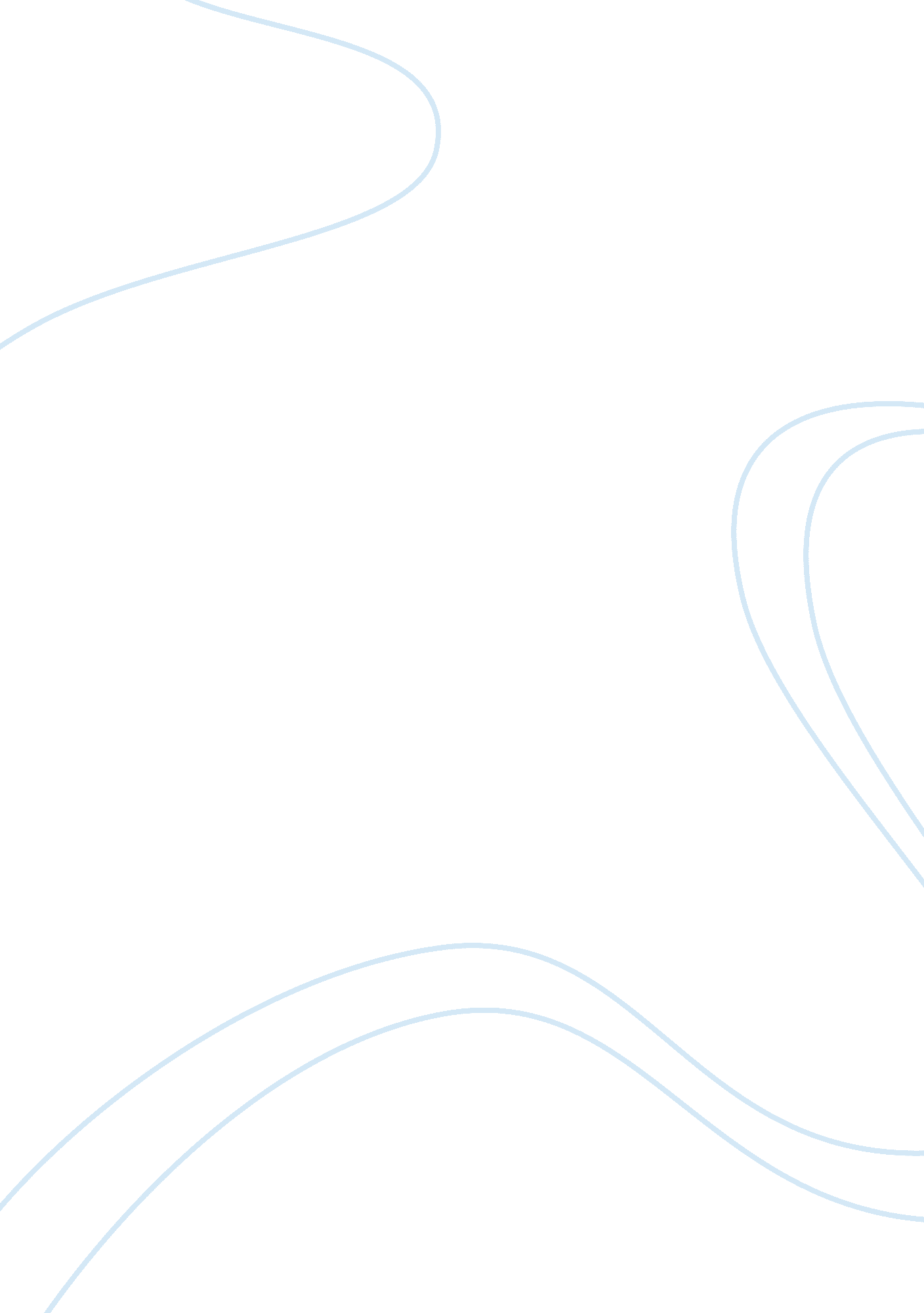 Teen pregnancyLinguistics, English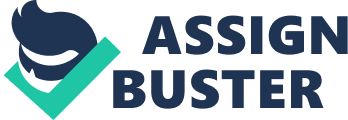 Teenage Pregnancy: Parents and the Community have an Integral Role in Educating Teenagers to be more Careful and Responsible in their Relationships Name: 
Institution: 
Introduction 
Teenage pregnancy has been a major social and health issue in the recent past. Developed countries view teenage pregnancy as a key policy area. Most researchers concentrate on the rate of teenage pregnancy, instead of teenage mothers in the society. The data provided give people the true picture of teenage pregnancy and the reason it is a problem in the society (Shaw & Lawlor, 2007, p. 312). Civic education is of vital importance, if the society wants to eradicate teenage pregnancy. To pregnant teenagers, the main concern is the finance and being a single mother is not an issue. Many factors contribute to teenage pregnancy, which include, advance in technology, poverty, drug abuse and among others. 
Today’s society is not the same as the past society due to advancement in technology. Nonetheless, technology has come with negative effects, especially to teenagers. Moreover, parents do not have control of what piece of information reaches their children. Therefore, this implies teenagers log in to pornographic sites and as a result, they practice what they see. It is important to pass teenage education to every adolescent to avoid irresponsible behavior. Teenage education not only affects teenagers, but also the whole society. Furthermore, teenage mothers are likely to come from poor background. However, this does not mean that poverty leads to teenage pregnancy (Shaw & Lawlor, 2007, p. 312). Lack of basic needs may force teenage girls to engage in premarital sex to provide for her family. In addition, families from poor backgrounds may not be able to provide school fees for their teenage girl. That being the case, the teenage girl ends up engaging in impulsive behavior. Parents to such girls should establish a good relationship; teach them basic education according to what they have experienced, since this develops her self-esteem. 
In relevance to Shaw and Lawlor (2007), society and culture influence the rate of recorded pregnancy. Social background greatly affects the behavior of a girl. Therefore, individuals included in the social background of a teenager have a duty to mold a girl’s behavior. Additionally, education is the key concern when it comes to eradicate teenage pregnancy. Education assists teenagers when making decision. However, the school has to decide the right time to teach teenagers about sex education. 

References 
Shaw, M. E., & Lawlor, D. A. (2007). Why we measure teenage pregnancy but do not count teenage mothers? Critical Public Health, 17(4), 311-316 